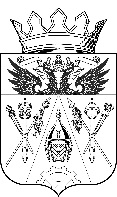 АДМИНИСТРАЦИЯ ВЕРХНЕПОДПОЛЬНЕНСКОГО                                         СЕЛЬСКОГО  ПОСЕЛЕНИЯПОСТАНОВЛЕНИЕ03.09.18                                     	№ 60                                 х. ВерхнеподпольныйОб утверждении Плана мероприятий по противодействию коррупциив Верхнеподпольненском сельском поселении  на 2018– 2019 годы  В соответствии с Национальной стратегией противодействия коррупции, утвержденной Указом Президента Российской Федерации от 13.04.2010 года № 460, Федеральным законом от 25.12.2008 года № 273 «О противодействии коррупции», в целях обеспечения комплексного подхода к реализации мер по противодействию коррупции в Верхнеподпольненском сельском поселенииПОСТАНОВЛЯЮ:Утвердить план мероприятий по противодействию коррупции в Верхнеподпольненском сельском поселении на 2018-2019 годы согласно приложению. Разместить данное Постановление в сети интернет на сайте Администрации Верхнеподпольненского сельского поселенияКонтроль исполнения данного Постановления возложить на зам. Главы Администрации Верхнеподпольненского сельского поселения –И.С.Дашкову.Приложение № 1
к Постановлению Администрации 
Верхнеподпольненского 
сельского поселения от 03.09.18 №60ПЛАН МЕРОПРИЯТИЙ ПО  ПРОТИВОДЕЙСТВИЮ КОРРУПЦИИ НА ТЕРРИТОРИИ ВЕРХНЕПОДПОЛЬНЕНСКОГО СЕЛЬСКОГО ПОСЕЛЕНИЯГлава Администрации   Верхнеподпольненского    сельского поселенияТ.Н.Терских№п/пНаименование мероприятияСрок исполненияИсполнителиОтметки о выполнении12345Обеспечение правовых и организационных мер, направленных на противодействие коррупцииОбеспечение правовых и организационных мер, направленных на противодействие коррупцииОбеспечение правовых и организационных мер, направленных на противодействие коррупцииОбеспечение правовых и организационных мер, направленных на противодействие коррупции1.1Разработка проектов муниципальных правовых актов по противодействию коррупции (по мере подготовки проектов и принятия НПА) Заместитель главы Администрации1.2Проведение антикоррупционной экспертизы муниципальных нормативных правовых актов и проектов муниципальных нормативных правовых актов (постоянно)Заместитель главы Администрации1.3Разработка административных регламентов предоставления муниципальных услуг, (внесение изменений в действующие регламенты), осуществления функций муниципального контроля (постоянно) Главный специалист администрации1.4Проведение мониторинга качества предоставления муниципальных услуг, выработка предложений по повышению качества предоставления муниципальных услуг (1 раз в год – IVквартал)Заместитель главы Администрации1.5Проведение мониторинга применения административных регламентов исполнения функций муниципального контроля (1 раз в год  - IVквартал)Главный специалист Администрации2.Совершенствование механизма контроля соблюдения ограничений и запретов, связанных с прохождением муниципальной службыСовершенствование механизма контроля соблюдения ограничений и запретов, связанных с прохождением муниципальной службыСовершенствование механизма контроля соблюдения ограничений и запретов, связанных с прохождением муниципальной службыСовершенствование механизма контроля соблюдения ограничений и запретов, связанных с прохождением муниципальной службы2.1Организация и проведение проверок сведений, предоставленных в соответствии с Федеральным законом «О муниципальной службе в Российской Федерации» гражданами при поступлении на муниципальную службу, а также по соблюдению муниципальными служащими организаций и запретов, связанных с муниципальной службойПо мере необходимостиЗаместитель главы Администрации2.2Обеспечение своевременного представления муниципальными служащими, должности которых определены Перечнем, сведений о доходах, об имуществе и обязательствах имущественного характера (до 30 апреля)Заместитель главы Администрации2.3Проведение внутреннего мониторинга полноты и достоверности сведений о доходах, об имуществе и обязательствах имущественного характера, представляемых муниципальными служащими (до 1 июня)Заместитель главы Администрации2.4Размещение сведений о доходах, об имуществе и обязательствах имущественного характера лиц, замещающих муниципальные должности, муниципальных служащих и членов их семей на официальном сайте органа местного самоуправления (до 14 мая)Заместитель главы Администрации2.5Организация заседаний комиссии по соблюдению требований к служебному поведению муниципальных служащих и урегулированию конфликта интересов  (при наличии оснований)Председатель комиссии2.6Анализ жалоб и обращений граждан о фактах коррупции в органах местного самоуправления и организация проверок указанных фактов (1 раз в квартал)Глава администрации сельского поселения2.7Рассмотрение на заседании комиссии по координации работы по противодействию коррупции в Верхнеподпольненском сельском поселении отчета о выполнении муниципальной антикоррупционной программы и плана противодействия коррупции 1 раз в год
(до 1 февраля размещение на официальном сайте поселения)Заместитель главы Администрации3.Противодействие коррупции в сфере размещения заказов на поставки товаров, выполнение работ, оказание услуг для муниципальных нуждПротиводействие коррупции в сфере размещения заказов на поставки товаров, выполнение работ, оказание услуг для муниципальных нуждПротиводействие коррупции в сфере размещения заказов на поставки товаров, выполнение работ, оказание услуг для муниципальных нуждПротиводействие коррупции в сфере размещения заказов на поставки товаров, выполнение работ, оказание услуг для муниципальных нужд3.1Осуществление контроля  за соблюдением требований Федерального закона от 05.04.2013 № 44-ФЗ «О контрактной системе в сфере закупок товаров, работ, услуг для обеспечения государственных и муниципальных нужд"(постоянно)Глава администрации сельского поселения3.2Проведение анализа эффективности бюджетных расходов местного бюджета при размещении заказов на поставки товаров, выполнение работ и оказание услуг для муниципальных нужд(постоянно)Глава администрации сельского поселения3.3Размещение информаций о проведении запроса котировокwww.zakupki.gov.ru., на официальном сайте органа местного самоуправления в информационно-телекоммуникационной сети «Интернет»(постоянно)Сектор экономики и финансов4.Организация антикоррупционного образования и пропаганды, формирование нетерпимого отношения к коррупцииОрганизация антикоррупционного образования и пропаганды, формирование нетерпимого отношения к коррупцииОрганизация антикоррупционного образования и пропаганды, формирование нетерпимого отношения к коррупцииОрганизация антикоррупционного образования и пропаганды, формирование нетерпимого отношения к коррупции4.1Обучение муниципальных служащих по вопросам противодействия коррупции     1 раз в полугодиеЗаместитель главы Администрации4.2Информационное освещение антикоррупционной деятельности сельского поселения    (постоянно)Заместитель главы Администрации5.Противодействие коррупции в сфере, где наиболее высоки коррупционные рискиПротиводействие коррупции в сфере, где наиболее высоки коррупционные рискиПротиводействие коррупции в сфере, где наиболее высоки коррупционные рискиПротиводействие коррупции в сфере, где наиболее высоки коррупционные риски5.1Анализ передачи муниципального имущества в аренду (постоянно)Глава администрации сельского поселения5.2Контроль за использованием недвижимого имущества на территории сельского поселения(постоянно)Глава Администрации сельского поселения5.3Размещение информации в СМИ и на официальном сайте органа местного самоуправления:- о возможности заключения договоров аренды муниципального недвижимого имущества;- о приватизации муниципального имущества, их результатах;- о предстоящих торгах по продаже, представлению в аренду муниципального имущества и результатах проведенных торгов(по мере необходимости)Ведущийспециалист администрации5.4Обеспечить своевременную корректировку плана в соответствии с национальным планом противодействия коррупции на соответствующий период с учетом плана районапостоянноКомиссия по  координации работы по противодействию коррупции